СОВЕТ ДЕПУТАТОВ МУНИЦИПАЛЬНОГО ОБРАЗОВАНИЯ НОВОЧЕРКаССКИЙ  СЕЛЬСОВЕТ САРАКТАШСКОГО РАЙОНА ОРЕНБУРГСКОЙ ОБЛАСТИчетвертый СОЗЫВРЕШЕНИЕпятого заседания Совета депутатовмуниципального образования Новочеркасский сельсоветчетвертого созываот 11 декабря 2020 года                       Новочеркасск                                        №  21О внесении изменений в Правила благоустройства территории муниципального образования Новочеркасский сельсовет Саракташского района Оренбургской области           В соответствии со статьей 13.4 Федерального закона от 24.06.1998  №89-Ф3 «Об отходах производства и потребления» ,  абзацем 2 статьи 4 Закона Оренбургской области от 21.02.1996 «Об организации местного самоуправления в Оренбургской области», абзацем 1 статьи 8 Закона Оренбургской области от 29.08.2005 №2531/452-III-ОЗ «Об охране окружающей среды», Уставом муниципального образования Новочеркасский сельсовет Саракташского района Оренбургской области Совет депутатов Новочеркасского сельсовета РЕШИЛ:            1. Внести в «Правила благоустройства территории муниципального образования Новочеркасский сельсовет Саракташского района Оренбургской области», утвержденные решением Совета депутатов Новочеркасского сельсовета Саракташского района Оренбургской области от 15.01.2018 № 88 , следующие изменения:1. Абзац 33 пункта 1.6. изложить в следующей редакции:« контейнерная площадка – специально оборудованная на земельном участке место (площадка) для накопления и временного хранения твердых коммунальных отходов (ТКО) с установкой необходимого количества контейнеров и бункеров-накопителей;».2. Дополнить пунктом 2.13.4. следующего содержания:«2.13.4.  Администрация разрабатывает и согласовывает схемы размещения контейнерных площадок, принимает участи в получении   эпидемиологических заключений на площадки для сбора ТКО и осуществляют ведение реестра контейнерных площадок на территории муниципального образования в соответствии с правилами, утвержденными Правительством Российской Федерации».2. Настоящее решение вступает в силу после дня его обнародования и подлежит размещению на сайте муниципального образования Новочеркасский сельсовет  Саракташского района Оренбургской области в сети «Интернет». 3. Контроль за исполнением решения возложить на постоянную  комиссию по бюджетной, налоговой и финансовой политике, собственности, торговле, экономическим вопросам (Закиров Р.Г.).Председатель Совета депутатов                 Глава муниципального образованияНовочеркасского сельсовета                       Новочеркасский сельсовет                                            Г.Е. Матвеев                                                   Н.Ф.Суюндуков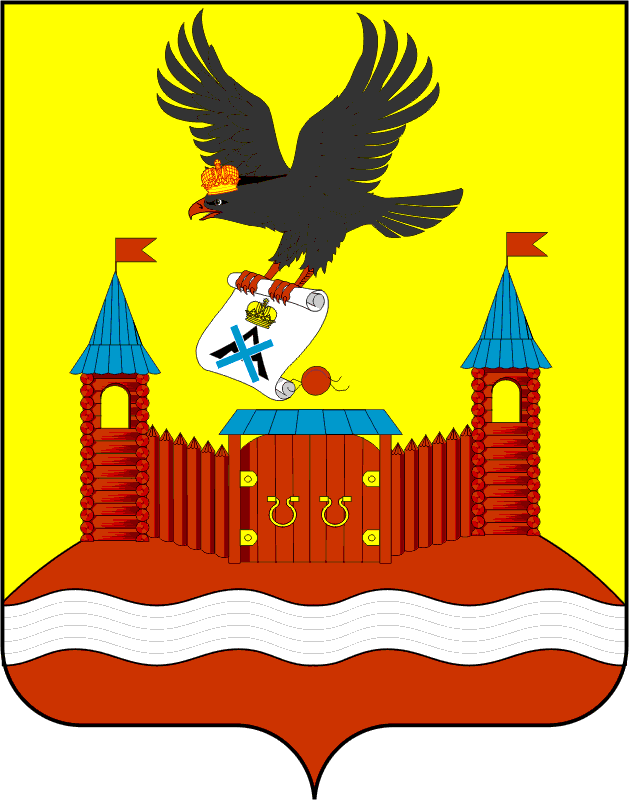 Разослано:депутатам - 10, прокуратуре района, места для обнародования НПА, сайт администрации сельсовета, в дело